Ziuta przedstawia:  gimnastyka buzi  i języka dla głosek ś,ź,ć,dź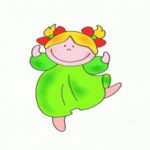 Ćwiczenia języka:„koci grzbiet” – opieranie czubka języka o wewnętrzną powierzchnię dolnych zębów i próby unoszenia środka języka do podniebienia;oblizywanie językiem wewnętrznej powierzchni dolnych zębów i dziąseł;liczenie czubkiem języka dolnych zębów po wewnętrznej stronie;„skaczący języczek” – naprzemienne dotykanie czubkiem języka górnych, a następnie dolnych siekaczy po wewnętrznej stronie, przy otwartych ustach;„hi hi” – naśladowanie śmiechu o brzmieniu wysokim, średnim, niskim, na przemian cicho i głośno;„ihihi ihihihi” – wydawanie odgłosu rżenia konia;wymawianie szeptem, a potem głośno „iii”, „jjj”, „hi” podczas szerokiego rozciągania kącików warg.Ćwiczenia warg:układanie ust, jak podczas wymawiania „u”, a następnie, jak przy „i”;lekki uśmiech, a następnie powrót warg do pozycji neutralnej;naprzemienne otwieranie i zamykanie środkowej części warg podczas zaciskania kącików ust